Tier I Team Implementation Workbook 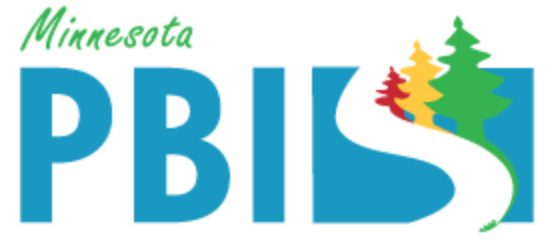 ResourcesWebsites:PBIS Minnesota website: pbismn.orgNational PBIS website: pbis.orgMinnesota Positive Behavior Support Network- https://mnpsp.org/mnpbs/MN PBS YouTube Channel: https://www.youtube.com/channel/UC2GHTuN8l5ZwlYFvVqwMkLg/featuredMidwest PBIS website: midwestpbis.orgFlorida PBIS website: https://flpbis.cbcs.usf.edu/PBIS Apps - pbisapps.orgTraining Materials:Tier 1 Team Training WorkbookTiered Fidelity Inventory (TFI) ManualConducting the TFI videoRethinking Discipline ArticleArtifact Template - bit.ly/PBISArtifactsFoldersLesson Plan ExamplesPBIS Cultural Responsiveness Field Guide: Resources for Trainers and CoachesPBIS Equity ResourcesEnd of Training Survey - live linkEnd of Training Survey - PDFHelpful Guides:Guides for Returning to school During and After a Crisis….Teaching Social Emotional Competencies within a PBIS FrameworkNew Team Members or Administrators:PBIS 101 Video - https://www.youtube.com/watch?v=kV3ziu5IYhwOther:How to Be a Rock Star Student on Zoom Take 2 minutes to determine roles within your groups for today’s training. The persons identified for these roles may be the same or different than the individuals filling these roles on your Tier 1 Team. Much Appreciation is given to the following colleagues and partners for their contributions to this resource: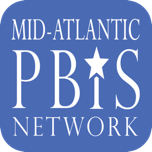 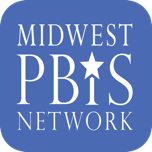 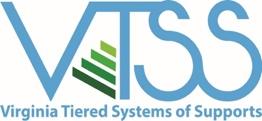 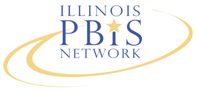 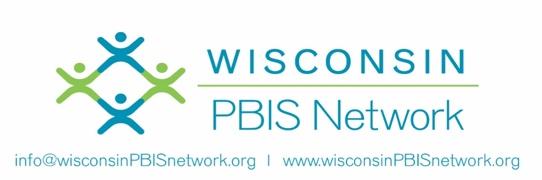 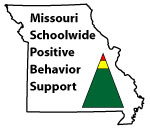 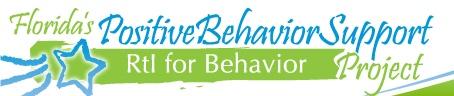 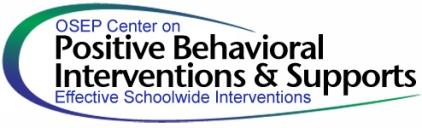 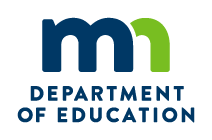 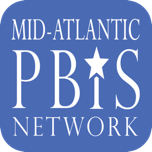 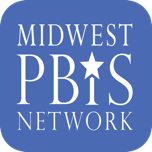 Table of ContentsTFI Assessment: Tiered Fidelity Inventory and Action Plan - Tier IDirections: The TFI is intended to be completed by the full membership of a school’s Tier 1 Team, with the active presence and guidance of a district-based PBIS coach. Complete the following action plan to document steps toward implementation of PBIS.See Fidelity Prompts in each module in the workbook to identify potential action steps. Ensure each action step is assigned to a person, and giving a due date.To-Do List for PBIS Tier 1 Implementation:The following action items are typical assignments for Tier 1 teams following training.  Use this list to assess what is already in place, what is in place but needs revision, and what still needs to be put in place. Add these actions to their corresponding action plan section of the Tiered Fidelity Inventory.Tier I OverviewOverview Activity 1: How do you define and explain PBIS?  First person explains PBIS in their words in 1 minuteSecond person reflect, and give feedback and/or additional detailsOverview Activity 2: Rethinking Discipline Read the article titled “Rethinking Discipline,” and also read/reflect on the chart below. Record your thoughts.Share your thoughts with another person in your large group, e.g., inside-outside circle.What did you hear from others that give you pause to rethink your understanding of discipline?  Share the key ideas that may restructure your view of discipline with your team.Overview Activity 3: Creating a Vision Guiding Question:Do you have a vision that compels new ways of thinking and acting?  
Working with your staff or team, discuss your vision of your school:If you could create the school of your dreams, what would it LOOK like and SOUND like with a positive, proactive, and instructional approach to discipline?What are your intended OUTCOMES for your school?How will this align with your School Improvement Plan, your Mission & Vision Statements?Is this vision consistent with your 3-5 Positively Stated School-Wide Expectations (if you have them)?TFI 1.1 and 1.2 Team Composition and Operating ProceduresDefinition1.1 Team Composition:Tier I team includes a Tier I systems coordinator, a school administrator, a family member, and individuals able to provide (a) applied behavioral expertise, (b) coaching expertise, (c) knowledge of student academic and behavior patterns, (d) knowledge about the operations of the school across grade levels and programs, and for high schools, (e) student representation.1.2 Team Operating Procedures:Tier I team meets at least monthly and has (a) regular meeting format/agenda, (b) minutes, (c) defined meeting roles, and (d) a current action planTFI 1.1 and 1.2 Fidelity PromptsTFI 1.1 and 1.2 Activity 1: Resource Map of Current Practices within 3-Tiered Model Step 1: Identify all programs/initiatives/common practices by tier Tier I - How do you support all children? Core Curriculum - “everyone gets” Tier II, III - How do you support students who need more support? How do you build on the foundation so that all Tier II, III activities are a natural extension of core curriculum?Step 2: Consider the following questions:Can you identify an outcome for each practice? Are these evidence-based practices?How do you measure effectiveness? (Staff performance) How do monitor progress? (Student impact) How do you support teachers? (Staff supports)  How are they linked to School Improvement? (Integrated approach)Directions:  Identify any additional action steps needed.  Do you need to enlist the other members of your team, and faculty to complete this quick audit of practices at your school?TFI 1.1 and 1.2 Activity 2: Aligning Teaming Structures (Work Smarter, Not Harder)Use the Working Smarter worksheet to complete the next two steps:Step 1: Identify Current Teams (discipline, instruction, climate, school improvement, parent support, etc.) and Initiatives (Second Step, Character Counts, Spirit Committee, etc.)Step 2: Complete the Working Smarter Table Step 3: Based on your results, what committees or initiatives can you eliminate; combine; provide more support?  How can you infuse PBIS into your current committees/teams?TFI 1.1 and 1.2 Activity 3: Team CompositionDirections: Identify your team members.  Step 1: Complete the following chart to ensure that your team includes a Tier I school-based coach, a school administrator, a family member, and individuals able to provide: behavioral expertise, coaching expertise, knowledge of student academic and behavioral patterns, knowledge about the operations of the school across grade levels; and student representation.  Step 2:  Identify who will be the Data Entry person, the Data Analyst, the Facilitator, and Minute Taker for the TIPS process. Identify back-ups for each role.Step 3:  Identify the administrator and additional active team members.Step 4:  Determine dates to meet (at least monthly) and dates to present to the faculty (share data at least quarterly).TFI 1.1 and 1.2 Activity 4: Agenda and Structure During Team MeetingsStep 1:What do you want included on your agenda?Step 2:Create a proposed agenda Format.Step 3:Devise a plan for using the agenda during your meetings.TFI 1.1 and 1.2 Activity 5: Working Agreements = Norms Reflect on the professional behaviors that characterize efficient and effective meetings you have attended.  What working agreements will support your team’s work and heighten your productivity?TFI 1.3: Behavioral ExpectationsDefinition1.3 Behavioral Expectations:School has five or fewer positively stated behavioral expectations and examples by setting/location for student and staff behaviors (e.g., school teaching matrix) defined and in place.TFI 1.3 Fidelity PromptsTFI 1.3 Activity 1: Build Expectations  If your school system does not have school-wide expectations, proceed to developing expectations for your school, consider the following activity:Each team member gets three sticky notes to record one expectation per sticky note.Enter expectations considered in the box below.  Reach consensus as a team on three to fiveCan you give your school expectations an easy to remember and catchy name?TFI 1.3 Activity 2: Creating a Matrix  Enter your agreed upon expectations, and the name,  on the matrix below			TFI 1.3 Activity 3: Locations Guiding Question:  What does your map look like?Draw a diagram/map of your school in this box, on chart paper, or use a copy of your school map.Each person identifies 3 top problem locationsOn the bottom half, identify where, what, who, when, and why.TFI 1.3 Activity 4: Teaching Matrix	Using the information from Activity 3, identify the locations of your school and enter them onto the matrix above.TFI 1.3 Activity 5: Behaviors	Using the information from “where”, “what”, “when”,  “who” and “why”, begin to identify possible behaviors for the locations in your school.  What problems were identified?  What do you want to see instead?When defining specific behaviors they should be:  Observable behaviors – that we can seeMeasurable – we could actually count the occurrence of the behaviorPositively stated – what to do to be successfulUnderstandable – student-friendly languageAlways applicable – able to accomplish in all settings in the schoolGuiding Questions: Are the following expectations or behaviors?Respect self and othersWalk in the hallwaysTurn in completed assignmentBe Here, Be ReadyKeep hands and feet to selfDon’t runTFI 1.3 Activity 6: Finalizing your School-wide Matrix	Consider adding supports for teachers (i.e. conditions for learning)Consider adding pro-social skillsPrepare to share one completed location with the group (e.g., what does Respect look like in the cafeteria?)TFI 1.4 Teaching ExpectationsDefinition1.4 Teaching Expectations: Expected academic and social behaviors are taught directly to all students in classrooms and across other campus settings/locations. TFI 1.4 Fidelity PromptsTFI 1.4 Activity 1: Develop Lesson Plans   Choose a rule/routine from the school-wide or classroom-wide matrix.Work with your shoulder partner or team to complete the behavior lesson plan template at your table.Be ready to describe your lesson to the group and possibly role-play the example and non-example.Adapted from MO PBS Tier 1 WorkbookTFI 1.4 Activity 2: Creating a Plan for Teaching Desired Behaviors Once the behavior lesson plans are created it is important to take time to decide how the lessons will be taught, not only at the beginning of the year, but throughout the year. END OF DAY 1 and 2Days 3-9 under constructionTFI 1.5 and 1.6 Problem Behavior Definitions and PoliciesDefinition1.5 Problem Behavior Definitions:School has clear definitions for behaviors that interfere with academic and social success and a clear policy/procedure (e.g., flowchart) for addressing office-managed versus staff-managed problems. 1.6 Discipline Policies:School policies and procedures describe and emphasize proactive, instructive, and/or restorative approaches to student behavior that are implemented consistently.1.8 Classroom Procedures: Tier I features (school-wide expectations, routines, acknowledgements, in-class continuum of consequences) are implemented within classrooms and consistent with school-wide systems.TFI 1.5 and 1.6 Fidelity PromptsTFI 1.5 and 1.6 Activity 1: Problem Behavior Definitions and T-Chart Complete a T-Chart for Minor (teacher managed) vs. Major (Office Managed) Behaviors. Refer to your district’s definition of each behavior, or the SWIS definitions. 
Schools are encouraged to use any of this information and to adjust the process, definitions, and referral form to fit the culture and resources within each school.  
Determine if your school district’s behavior definitions and coding procedures are consistent with the SWIS definitions in the next section.  Are there any definitions that need additional clarification?  Highlight those definitions.SWISTM Office Referral Definitions(Version 5.4, November 2014)TFI 1.5 and 1.6 Activity 2: Problem Behavior Definitions Do you have clear and shared definitions of all problem behaviors?Guiding Questions:Why would having a clear and shared definition of each behavior be important among all stakeholders (staff, students, families, communities)?What impact would agreements about classroom managed vs office managed behaviors have on our school community?Activity with Staff: Share discipline data (consider including data disaggregated by gender, ethnicity/race, and special education) identifying the top 5 behaviors showing up in your data and any descriptive data that describes what happened.Ask staff:  What do you notice?Arrange staff in vertical teams (multiple perspectives)Assign each team one of the top 5 behaviors and provide them with the descriptive dataAsk teams to draw the t-chart below with identified behavior at the topAsk teams to identify behavioral examples of what minor and major types of this behavior look and sound likeDiscipline Process FlowchartContinuum of Support for Discouraging Inappropriate BehaviorActivity 3: Discipline Process: Flowchart Download Template (MS Word Version)Discipline ProcessContinuum of Support for Discouraging Inappropriate BehaviorTFI 1.5 and 1.6 Activity 4: Considerations for Consequences(Adapted from Missouri PBIS New Team Workbook Chapter 6)Discuss the following 3 selections with your team, (e.g., jigsaw activity, silent reading and group discussion).CONSEQUENCES ARE NOT PUNITIVE. Consequences paired with teaching of the alternative or desirable behavior can heighten behavior change. Effective consequences result in greater learning and often involve learning tasks or opportunities directly related to the inappropriate behavior. In this manner, they are similar to what we do when students are not making academic progress. We find additional practice or activities to help them learn. Role-play or practice, reflecting on the behavior and the alternative, arranging a situation for the student to demonstrate the skill, and making amends for behavior that impacted others are all wonderful learning-based consequences. Effective consequences maintain student dignity and invite the student to take responsibility for his/her behavior and be a part of the solution.Even though consequences for inappropriate behavior are intended to be educational, they are also mildly aversive. That is, they require effort and should leave little incentive to repeat the inappropriate behavior.CONSISTENCY, NOT SIZE IS IMPORTANT. It is not the size of the consequence that promotes behavior change, but the certainty that something will be done. This is a common misunderstanding as educators often look for a bigger consequence – that big one that will stop the behavior. When students passing in the hallways see that all educators consistently stop students to address the same violations of procedures, they will more likely use the expected behavior. It is important to note that increasingly harsh consequences can lead to antisocial behavior. An overemphasis on punishment focuses the attention of the student on the looming consequence and limits their consideration of the effect their behavior has on others or themselves (Alberto & Troutman, 2012).CONSEQUENCES SHOULD BE SELECTED INDIVIDUALLY. Consequences are best when they are selected to fit the individual, the specific behavior and setting, the frequency, or the severity of the behavior. What fits one may not fit another. For the middle school student who was rude to a substitute, perhaps having her determine how students should treat guest teachers and then teaching her peers is a powerful consequence. For the student having difficulty getting along at recess with a peer, planning an activity that they can successfully do together might be effective. In both of these examples the standard of respect is being consistently upheld, but the consequences are personalized.Schools often get caught up in a desire to be fair. Fairness and consistency is achieved through clear expectations and standards that are upheld for all. Consequences in upholding those standards may be different as appropriate for the student. Fairness doesn’t mean that everyone gets the same thing. Fairness means that everyone gets what they need in order to be successful and meet the standard.TFI 1.5 and 1.6 Activity 5: Considerations for Alternatives to Suspension Peterson, R. L. (2005). Ten alternatives to suspension. Impact: Feature Issue on Fostering Success in School and Beyond for Students With Emotional/Behavioral Disorders, 18(2).Host environments that support positive behavior, positive interactions, appropriate instruction, and active supervision use:Problem solving and contracting to remind student to engage in problem solving process and to identify reinforcers and consequencesRestitutionRe-teaching or instruction on topics related to student behaviorFamily involvement to help problem solve and identify ways to increase communicationCounselingCommunity serviceBehavior monitoring, self-management strategiesCoordinated behavior plans based on hypothesized function of the behaviorAppropriate in-school suspension (e.g., includes academic tutoring, explicit instruction on skill-building, clearly defined procedure for returning to class contingent on progress and/or behaviorMediation (e.g. peer mediation)TFI 1.5 and 1.6 Activity 6: Discipline Flowchart and Process for Major ODRsReview the guiding question below.  Fill in the corresponding boxes in the Discipline Flowchart Template in Activity 3.Guiding Questions for Major ODRs:Is the current discipline policy and flowchart/process documented in the staff handbook? What are the teacher expectations for Major ODRs? What procedure does the office/dean/administrator follow for a Major Discipline Referral?What is the main goal of the office/dean/administrator when addressing a major behavior?Review the additional guiding questions below.  Consider adding action steps to your overall action plan: Guiding Questions for Implementing the Flowchart in your School:Do all staff members know what to do when they observe a minor behavior? Do all staff members know what to do when they observe a major behavior?Is there consistency among the staff in how they address and process behaviors?When and how will you introduce all staff to the discipline flowchart?How will staff reference the flowchart when it is needed?Who/how will you teach the continuum of strategies to respond to inappropriate behavior to all staff?How will you ensure all staff follow the discipline flowchart?TFI 1.5 and 1.6 Activity 7: Constructing Your Office Referral FormReview resources below for constructing your Office ReferralReview sample data collection ODR formReview your current office discipline referral and identify data fields to addIdentify data collection form and process for classroom-managed behaviors (minor)Identify when and how you will train and support staff in using data collection toolsResourcesTime Out of Class FormName: ____________________________		   LocationDate: _____________	Time: ________	 Playground	    LibraryTeacher: __________________________	 Cafeteria	   Bathroom A   B   CGrade:  K    1    2    3    4    5   6   7   8		 Hallway	    Arrival/DismissalReferring Staff: _____________________	 Classroom	    Other ________Others involved in incident:  None  Peers  Staff  Teacher  Substitute   What activity was the student engaged in when the event or complaint took place?Adapted from the MO SW-PBS Team Workbook, 2012TFI 1.7 Professional DevelopmentDefinition1.7 Professional Development:  A written process is used for orienting all faculty/staff on 4 core Tier I PBIS practices: (a) teaching school-wide expectations, (b) acknowledging appropriate behavior, (c) correcting errors, and (d) requesting assistance. TFI 1.7 Fidelity PromptsTFI 1.7 Activity 1: PD for Expectations and Acknowledgements What are expectations?What do they do for us?What are acknowledgements?What do they do for us?How frequently should we be teaching / reminding and reinforcing expectations? TFI 1.7 Activity 2: PD for Discipline Systems Go back to your notes on the discipline system.Read them over and check in with your team:Are there outstanding questions?Do you know how to “sell” this to your staff?Summarize the main components of the discipline system and be prepared to share as if you are presenting to your staff members. TFI 1.7 Activity 3: PD for All Components Complete the assessment of additional action items at the start of this section.Compare to the action items already developed in the action plan from the other modules.Ensure all components of professional development are included with a timeline for completion.Add remaining action items to your overall action plan.TFI 1.7 Activity 4: Timelines for Professional Development We need a timeline that is reasonable and allows us to teach and train all staff and students on the core features (expectations, acknowledgements, and discipline). TFI 1.9 Feedback and AcknowledgementDefinition1.9 Feedback and Acknowledgement:  A formal system (i.e., written  set of procedures for specific behavior feedback that is [a] linked to school-wide expectations and [b] used across settings and within classrooms) is in place and used by at least 90% of a sample of staff and received by at least 50% of a sample of students. TFI 1.9 Fidelity PromptsTFI 1.9 Activity 1: Changing our Words 
Draw a line down the middle of your index card.  Write “Negative” on the left side and “Positive” on the right side.Write 2 or 3 “No”, or “Don’t” statements you have heard in your school given by an adult to a student, e.g., “no running in the hallway!” on the left side of your index cards.Exchange your card with someone you don’t know at another table. Re-write their statements to a positive request.  Re-exchange cards and return to your team.Share at your table.
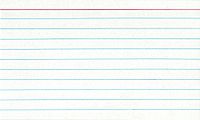 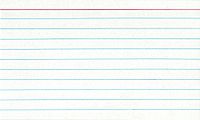 TFI 1.9 Activity 2: Design a Token Acknowledgement for Students and/or Staff   Discuss components you want on your token: School expectations, students name, staff name, date, etc.?Can you give your acknowledgement token an easy to remember and catchy name? (Unibucks, Eagles, Pride points, etc.)Design your tokenTFI 1.9 zActivity 3: Designing Your Acknowledgement System  Considerations:Consider various ideas for acknowledging both staff and students.  Complete acknowledgement matrix for staff and students (high frequency, intermittent, long term).Share the acknowledgement list with all the stakeholders (staff and students alike). 
TFI 1.10 and 1.11 Faculty/Student/Family/Community Involvement Definition1.10 Faculty Involvement:  Faculty are shown school-wide data regularly and provide input on universal foundations (e.g., expectations, acknowledgements, definitions, consequences) at least every 12 months1.11 Student/Family/Community Involvement:Stakeholders (students, families, and community members) provide input on universal foundations (e.g., expectations, consequences, acknowledgements) at least every 12 months.TFI 1.10 and 1.11 Fidelity PromptsTFI 1.10 and 1.11 Activity 1a: Communication System Guiding Questions:How will you engage staff in the implementation of PBIS?How will you facilitate professional learning for “Rethinking Discipline?”How will you share your vision?Have you reviewed your data?How will you showcase results?TFI 1.10 and 1.11 Activity 1b: Communication System   Consider what communication structures for sharing information and data you have in place now and discuss what opportunities you have yet to explore.Directions:Starting with the facilitator, and moving clockwise, each person share out a time/opportunity your school could share important school data/PBIS information.  (Think about what structure you have in place now and “outside” the box thinking of what may be opportunities you haven’t explored yet) Recorder, document the team’s discussions.  Communicator, share out after the activity.TFI 1.10 and 1.11 Activity 2: Planning for Stakeholder Input and FeedbackIdentify how your team will involve all your stakeholders in developing the Universal Foundations.  How will you receive their input, as well as their continued feedback?TFI 1.12 and 1.13 Discipline Data and Data-based Decision Definition1.12 Discipline Data:Tier I team has instantaneous access to graphed reports summarizing discipline data organized by the frequency of problem behavior events by behavior, location, time of day, and by individual student.1.13 Data-based Decision Making: Tier I team reviews and uses discipline data and academic outcome data (e.g. Curriculum-Based Measures, state tests) at least monthly for decision-making.TFI 1.12 and 1.13 Fidelity PromptsTFI 1.12 and 1.13 Activity 1: Identifying Data Sources TFI 1.12 and 1.13 Activity 2: Is Our Data System Effective and Efficient?DirectionsWith your Tier 1 team, answer the following questions.TFI 1.12 and 1.13 Activity 3: Solution Development and Action Planning DirectionsUse the following precision statement to create each of the solution components to address that problem.  Be prepared to share.There are 25% more ODRs for aggression on the playground this month than last year. These are most likely to occur during first recess, with a large number of students, and the aggression is related to getting access to the new playground equipment.TFI 1.12 and 1.13 Activity 4: Practice Problem SolvingDirectionsComplete the following components of the problem-solving process.Use your own school data; or use a sample scenario provided during training (e.g. cafeteria hallway).TFI 1.14 and 1.15 Fidelity Data and Annual EvaluationDefinition1.14 Fidelity Data:Tier I team reviews and uses PBIS fidelity (e.g., SET, BoQ, SAS, Tiered FidelityInventory) data at least annually.1.15 Annual Evaluation:Tier I team documents fidelity and effectiveness (including on academic outcomes) of Tier I practices at least annually (including year-by-year comparisons) that are shared with stakeholders (staff, families, community, district) in a usable format.TFI 1.14 and 1.15 Fidelity PromptsTFI 1.14 and 1.15 Activity 1: Solution Development and Action Planning Guiding Questions:How well staff and students know the WHAT of PBIS strategies How well / often staff use the PBIS strategiesClassroomSchool-wide TFI 1.14 and 1.15 Activity 2: Fidelity Data and Annual Evaluation Team Roles for Today’s TrainingName(s)Coach/Facilitator The Coach/Facilitator ensures that the group moves smoothly through the task at hand. This person seeks information and opinions, asks for facts and feelings from each team member, and summarizes main points of discussion.        Note: we recommend that this is NOT the school administrator.Recorder/Minute TakerThe recorder writes down the work of the group, to keep a record of the work done, action items planned, and decisions made.Time KeeperThis person is responsible for keeping up with the time. It is very important that the group is aware of how much time they have to complete the task as well as reminders on when the time is growing short. Reporter/CommunicatorThis person is responsible for reporting back the work of their small group to the presenter or to the larger group. Sharing with the larger group will be crucial in the learning process. Data AnalystThis person should have ready access to available school data, including, but not limited to discipline information, etc.  Data drives problem solving and decision-making.Tiered Fidelity Inventory – Tier 1Tiered Fidelity Inventory – Tier 1Tiered Fidelity Inventory – Tier 1Tiered Fidelity Inventory – Tier 1Tier 1 Feature and DefinitionPossible Data SourcesCriteria
0=Not implemented; 1=Partially implemented; 2=Fully implemented Score 
0, 1, 2TEAMSTEAMSTEAMSTEAMS1.1 Team CompositionTier I team includes a Tier  I systems coordinator, a  school administrator, a family member, and individuals able to provide (a) applied behavioral expertise, (b) coaching expertise, (c) knowledge of student academic and behavior patterns, (d) knowledge about the operations of the school across grade levels and programs, and for high schools, (e) student representation. School organizational chart Tier I team meeting minutes  0 = Tier I team does not exist or does not include coordinator, school administrator, or individuals with applied behavioral expertise 1 = Tier I team exists, but does not include all identified roles or attendance of these members is below 80% 2 = Tier I team exists with coordinator, administrator, and all identified roles represented, AND attendance Score:1.2 Team Operating ProceduresTier I team meets at least monthly and has (a) regular meeting format/agenda, (b) minutes, (c) defined meeting roles, and (d) a current action plan. Tier I team meeting agendas and minutes  Tier I meeting roles descriptions  Tier I action plan 0 = Tier I team does not use regular meeting format/ agenda, minutes, defined roles, or a current action plan 1= Tier I team has at least 2 but not all 4 features 2 = Tier I team meets at least monthly and uses regular meeting format/agenda, minutes, defined roles, AND has a current action plan Score:1.1 and 1.2 Action Steps (see fidelity prompts for 1.1/1.2s):PD Plan:  1.1 and 1.2 Action Steps (see fidelity prompts for 1.1/1.2s):PD Plan:  Who:When:IMPLEMENTATIONIMPLEMENTATIONIMPLEMENTATIONIMPLEMENTATION1.3 Behavioral ExpectationsSchool has five or fewer positively stated behavioral expectations and examples by setting/location for student and staff behaviors (i.e., school teaching matrix) defined and in place. TFI Walkthrough ToolStaff handbookStudent handbook0 = Behavioral expectations have not been identified, are not all positive, or are more than 5 in number 1 = Behavioral expectations identified but may not include a matrix or be posted 2 = Five or fewer behavioral expectations exist that are positive, posted, and identified for specific settings (i.e., matrix) AND at least 90% of staff can list at least 67% of the expectations Score:1.3 Action Steps (see fidelity prompts for 1.3):PD Plan: 1.3 Action Steps (see fidelity prompts for 1.3):PD Plan: Who:When:1.4 Teaching ExpectationsExpected academic and social behaviors are taught directly to all students in classrooms and across other campus settings/locations. TFI Walkthrough Tool Professional development  calendar  Lesson plans  Informal walkthroughs 0 = Expected behaviors are not taught 1 = Expected behaviors are taught informally or inconsistently 2 = Formal system with written schedules is used to teach expected behaviors directly to students across classroom and campus settings AND at least 70% of students can list at least 67% of the expectations Score:1.4 Action Steps (see fidelity prompts for 1.4):PD Plan: 1.4 Action Steps (see fidelity prompts for 1.4):PD Plan: Who:When:1.5 Problem Behavior DefinitionsSchool has clear definitions for behaviors that interfere with academic and social success and a clear policy/ procedure (e.g., flowchart) for addressing office-managed versus staff-managed problems. Staff handbookStudent handbook  School policy Discipline flowchart0 = No clear definitions exist, and procedures to manage problems are not clearly documented 1 = Definitions and procedures exist but are not clear and/or not organized by staff- versus office-managed problems 2 = Definitions and procedures for managing problems are clearly defined, documented, trained, and share with families Score:1.6 Discipline PoliciesSchool policies and procedures describe and emphasize proactive, instructive, and/ or restorative approaches to student behavior that are implemented consistently. Discipline policy  Student handbook  Code of conduct  Informal administrator interview 0 = Documents contain only reactive and punitive consequences 1 = Documentation includes and emphasizes proactive approaches 2 = Documentation includes and emphasizes proactive approaches AND administrator reports consistent use Score:1.5 and 1.6 Action Steps (see fidelity prompts for 1.5/1.6):PD Plan: 1.5 and 1.6 Action Steps (see fidelity prompts for 1.5/1.6):PD Plan: Who:When:1.7 Professional DevelopmentA written process is used for orienting all faculty/staff on 4 core Tier I SWPBIS practices: (a) teaching school-wide expectations, (b) acknowledging appropriate behavior, (c) correcting errors, and (d) requesting assistance. Professional development calendarStaff handbook0 = No process for teaching staff is in place 1 = Process is informal/unwritten, not part of professional development calendar, and/or does not include all staff or all 4 core Tier I practices 2 = Formal process for teaching all staff all aspects of Tier I system, including all 4 core Tier I practices Score:1.7 Action Steps (see fidelity prompts for 1.7):PD Plan: 1.7 Action Steps (see fidelity prompts for 1.7):PD Plan: Who:When:1.8 Classroom ProceduresTier I features (school-wide expectations, routines, acknowledgements, in-class continuum of consequences) are implemented within classrooms and consistent with school-wide systems. Staff handbookInformal walkthroughs  Progress monitoring  Individual classroom data 0 = Classrooms are not implementing Tier I 1 = Classrooms are informally implementing Tier I but no formal system exists 2 = Classrooms are formally implementing all core Tier I features, consistent with school-wide expectations Score:1.8 Action Steps
 (see fidelity prompts for 1.8 in three different sections:
 1.3, 1.4, and 1.5/1.6):PD Plan: 1.8 Action Steps
 (see fidelity prompts for 1.8 in three different sections:
 1.3, 1.4, and 1.5/1.6):PD Plan: Who:When:1.9 Feedback and AcknowledgementA formal system (i.e., written set of procedures for specific behavior feedback that is [a] linked to school-wide expectations and [b] used across settings and within classrooms) is in place and used by at least 90% of a sample of staff and received by at least 50% of a sample of students. TFI Walkthrough ToolStaff Handbook 0 = No formal system for acknowledging students 1 = Formal system is in place and is used by at least 90% of staff OR received by at least 50% of students 2 = Formal system for acknowledging student behavior is used by at least 90% of staff AND received by at least 50% of students Score:1.9 Action Steps (see fidelity prompts for 1.9):PD Plan: 1.9 Action Steps (see fidelity prompts for 1.9):PD Plan: Who:When:1.10 Faculty InvolvementFaculty are shown school- wide data regularly and provide input on universal foundations (e.g., expectations, acknowledgements, definitions, consequences) at least every 12 months. PBIS Self-Assessment Survey  Informal surveys  Staff meeting minutes  Team meeting minutes 0 = Faculty are not shown data at least yearly and do not provide input 1 = Faculty have been shown data more than yearly OR have provided feedback on Tier I foundations within the past 12 months but not both 2 = Faculty are shown data at least 4 times per year AND have provided feedback on Tier I practices within the past 12 months Score:1.10 Action Steps (see fidelity prompts for 1.10):PD Plan: 1.10 Action Steps (see fidelity prompts for 1.10):PD Plan: Who:When:1.11 Student/ Family/ Community InvolvementStakeholders (students, families, and community members) provide input on universal foundations (e.g., expectations, consequences, acknowledgements) at least every 12 months. SurveysVoting results from parent/  family meeting  Team meeting minutes0 = No documentation (or no opportunities) for stakeholder feedback on Tier I foundations 1 = Documentation of input on Tier I foundations, but not within the past 12 months or input but not from all types of stakeholders 2 = Documentation exists that students, families, and community members have provided feedback on Tier I practices within the past 12 months Score:21.11 Action Steps (see fidelity prompts for 1.11):PD Plan: 1.11 Action Steps (see fidelity prompts for 1.11):PD Plan: Who:When:EVALUATIONEVALUATIONEVALUATIONEVALUATION1.12 Discipline DataTier I team has instantaneous access to graphed reports summarizing discipline data organized by the frequency of problem behavior events by behavior, location, time of day, and by individual student. School policyTeam meeting minutesStudent outcome data0 = No centralized data system with ongoing decision making exists 1 = Data system exists but does not allow instantaneous access to full set of graphed reports 2 = Discipline data system exists that allows instantaneous access to graphs of frequency of problem behavior events by behavior, location, time of day, and student Score:11.13 Data-based Decision MakingTier I team reviews and uses discipline data and academic outcome data (e.g., Curriculum-Based Measures, state tests) at least monthly for decision-making. Data decision rules  Staff professional  development calendar  Staff handbook  Team meeting minutes 0 = No process/protocol exists, or data are reviewed but not used 1 = Data reviewed and used for decision-making, but less than monthly 2 = Team reviews discipline data and uses data for decision-making at least monthly. If data indicate an academic or behavior problem, an action plan is developed to enhance or modify Tier I supports Score:01.12 and 1.13 Action Steps (see fidelity prompts for 1.12/1.13):PD Plan: 1.12 and 1.13 Action Steps (see fidelity prompts for 1.12/1.13):PD Plan: Who:When:1.14 Fidelity DataTier I team reviews and uses SWPBIS fidelity (e.g., SET, BoQ, TIC, SAS, Tiered Fidelity Inventory) data at least annually. School policyStaff handbookSchool newsletters  School website0 = No Tier I SWPBIS fidelity data collected 1 = Tier I fidelity collected informally and/or less often than annually 2 = Tier I fidelity data collected and used for decision making annually Score:1.15 Annual EvaluationTier I team documents fidelity and effectiveness (including on academic outcomes) of Tier I practices at least annually (including year- by-year comparisons) that are shared with stakeholders (staff, families, community, district) in a usable format. Staff, student, and family surveys  Tier I handbook  Fidelity tools  School policy  Student outcomes  District reports  School newsletters0 = No evaluation takes place, or evaluation occurs without data 1 = Evaluation conducted, but not annually, or outcomes are not used to shape the Tier I process and/ or not shared with stakeholders 2 = Evaluation conducted at least annually, and outcomes (including academics) shared with stakeholders, with clear alterations in process based on evaluation Score:1.14 and 1.15 Action Steps (see fidelity prompts for 1.14/1.15):PD Plan: 1.14 and 1.15 Action Steps (see fidelity prompts for 1.14/1.15):PD Plan: Who:When:Additional Action Items:Additional Action Items:Who:When:TaskTFI #Status / Action NeededEstablish Tier 1 Team Membership List (names, roles, backups)1.1Complete Working Smarter Matrix and action plan1.1Establish team meeting norms and standing agenda format1.2Develop a community-wide vision. Establish buy-in for an educational approach to discipline.N/AIdentify the 3-5 School-wide expectations1.3Develop the school-wide teaching matrix1.3Develop lesson plans and schedule to teach the expectations1.4Develop teaching system to embed re-teaching of expectations in academic instruction1.4Align the discipline referral form to your systems1.5Develop T-Chart for problem behaviors1.5Establish continuum of response strategies for problem behaviors1.5Implement a discipline flow-chart for preventing and responding to behavior1.5, 1.6Implement professional development structure to train staff in all PBIS components1.7Implement classroom teaching matrices in all classroom1.8Develop system to give specific praise at 5:1 ratio1.9Seek input of all faculty (1.10) and students/families/community (1.11) on school climate and PBIS systems1.101.11Data-System has 1-click creation of core graphed reports1.12Conduct ongoing fidelity checks for all Tier 1 interventions (e.g. classroom practices, feedback system, lesson plans, etc.)N/AConduct annual fidelity check for Tier 1 system1.14Produce annual report summarizing progress and next steps1.15Rethinking DisciplineAcademic & Social Problems: A Comparison of ApproachesRethinking DisciplineAcademic & Social Problems: A Comparison of ApproachesRethinking DisciplineAcademic & Social Problems: A Comparison of ApproachesError TypeApproaches for AcademicProblemsApproaches for Social ProblemsInfrequentAssume student is trying to make correct responses; error was accidental, a skill deficit.Provide assistance (teach, model, guide, check)Provide more practice and feedback; monitor progress.Assume student has learned skill and will perform correctly in the future.Assume student is choosing to be “bad;” error was deliberate, a performance deficit.Use consequences/punish.Practice not required.Assume student has “learned” lesson and will behave in the future.FrequentAssume student has learned the wrong way or has inadvertently been taught the wrong way.Diagnose problem; identify misrule or determine more effective way to teach.Adjust teaching arrangements to accommodate learner needs.  Provide practice and feedback.Assume student has learned skill and will perform correctly in the future.Assume the student is refusing to cooperate; student knows what is right, has been told to stop, and is being insubordinate.Provide more severe consequences; remove the student from normal context (office referral, detention, suspension, etc.)Maintain student removal from the normal context.Assume student has “learned” lesson and will behave in the future.Thinking about our Team Vision/PurposeAs a result of our efforts, our school will…Thinking about our Team Vision/PurposeAs a result of our efforts, our school will…Look like …What will we see?Sound like … What will we hear?Achieve these outcomes …Achieve these outcomes …TFIAction Item(Not In Place; Partially; Fully In Place ->)NIPIFI1.1Team has administrative support and represents school community 1.1Back-up members are identified for all team functions (coach, data-analyst, recorder, data-entry, etc.)1.1 CRSchool teams include family/student subcommittees or access to grade-level family subcommittees.1.1 CRFamily/student participation and role is clearly outlined, defined, and understood by the family/ student representatives and the team. 1.1 CRFamilies have ownership of system components (e.g., celebrations, acknowledgments).1.1 CRFamilies assist in reporting team meeting discussions and data to stakeholders.1.1 CRFamily feedback is sought regarding school processes such as hiring and policies1.2Team has established a clear mission/purpose and current action plan.1.2Team runs efficient and effective regular meetings (at least monthly) with agenda and meeting minutes1.2School administrator is an active participant in 90% of meetings, protects meeting time, disseminates information during grade level/department meetings, faculty meetings, and parent/family meetings.1.2Working Smarter Teaming Alignment document is completed1.2Quick “Audit” or Resource Map of current practices, programs, initiatives is completed1.2Agenda format ready for use at meetings1.2 CRTeams focus on changing the system rather than the students and engage in explicit conversations around ethnicity/race and effects of practices on all student enrollment groups. 1.2 CRTeams ensure that meeting minutes, goals, data, and decisions are shared with stakeholders and are readily accessible. 1.2 CRTeams have ongoing, timely procedures for families, students, and community members to communicate questions, concerns, or needs. 1.2 CRTeams regularly review procedures for utilization and effectiveness with stakeholders.Tier IList Core practices provided to all students and intended to support most students:Tier III List Individualized/Intensive practices provided to a few students for support:Tier IList Core practices provided to all students and intended to support most students:Tier III List Individualized/Intensive practices provided to a few students for support:Tier IList Core practices provided to all students and intended to support most students:Tier II List Strategic/Targeted practices provided to some students for support:Initiative/Committee/ TeamPurpose and Strategic Goal SupportedMeasurable Outcome(s) – Data-BasedTarget GroupStaff InvolvedOverlap? Modify?Eliminate?NameStakeholder Group (e.g. 6th grade, families, Specials, etc.)Role on Tier 1 Team(e.g. Leader, Note Taker, Data-Analyst, Administrator, Active Team Member)Back-Up RoleEmailPhone #Day to meet:Day to meet:Day to meet:Day to meet:Time:Time:Location:Location:Location:Location:Location:Location:Dates to present to faculty:Dates to present to faculty:Dates to present to faculty:Dates to present to faculty:Dates to present to faculty:Dates to present to faculty:Proposed Norms for Your TeamTFIAction Item(Not In Place; Partially; Fully In Place ->)NIPIFI1.3Staff are involved in development of expectations and rules1.33-5 positively stated school-wide expectations are posted around school1.3Teaching matrix is developed to identify rules linked to expectations in various areas in the school1.3Rules are posted in specific settings/locations1.3Expectations apply to both students and staff1.3 CRTeams provide staff and community with periodic orientation and opportunities to examine and give input regarding school-wide expectations and rules to ensure that they reflect the values and norms of the community.1.3 CRTeams examine expectations and rules for implicit bias to ensure that expectations are truly universal.1.3 CRFamilies and students are given opportunities to examine and give feedback on the school-wide expectations and rules before implementing and at least annually after implementation.1.3 CRExpectations and rules are included in family and student orientation materials, including explicit statements on possible differences between school and home.1.3 CRSchool staff model expectations and refer to them regularly in daily interactions.Expectations ConsideredIdeas for the Name of School ExpectationsExpectations Name:LocationsLocationsLocationsLocationsExpectations Name:Conditions for Learning/Teacher SupportsMap of our schoolMap of our schoolMap of our schoolMap of our schoolMap of our schoolWhere?What?When?Who?Why are they happening?TFIAction Item(Not In Place; Partially; Fully In Place ->)NIPIFI1.4A behavioral curriculum includes teaching expectations and rules for each location in the school1.4Lesson include examples and non-examples (student/staff practice examples only)1.4Lessons use a variety of teaching strategies1.4Lessons are embedded into subject area curriculum 1.4Lessons will be taught and re-taught throughout the school year1.4Staff and students are involved in development & delivery of behavioral curriculum1.4Strategies to share key features of PBIS program with families/community are developed and implemented1.4Identify dates on the school’s professional development calendar when the expectations will be formally taught to all students1.4 CRTeams and school staff incorporate real life experiences or values of students into expectation lessons.1.4 CRTeams examine rules for reflection of dominant cultural values that may need explicit teaching and, if found, define the necessity of that skill and a plan for explicitly teaching it to all students.1.4 CRTeams provide opportunities for students to articulate their expectations at home and to discuss similarities and differences Staff actively teach and provide opportunities to practice code-switching to all students.1.4 CRTeams seek feedback on lesson plans from school staff, students, families, and community members.1.4 CRTeams include family and community members as teachers of behavior expectations.1.4 CRSchool staff use the Validate, Affirm, Build, and Bridge approach or other specific strategies to acknowledge students’ prior learning. 1.4 CRTeams and school staff provide materials for families so that they can define and teach behavior expectations in the home in ways that fit their needs.Expectation: Expectation: Location:Location:Establish/Define Behavior/Procedure:Establish/Define Behavior/Procedure:Introduce the behavior and why it is important.  Be sure to list when the behavior is expected:1.2.3.Introduce the behavior and why it is important.  Be sure to list when the behavior is expected:1.2.3.Teach:Teach:Teacher demonstrates or models the appropriate behavior.  Discuss non-examples and examples.1.2. 3.Teacher demonstrates or models the appropriate behavior.  Discuss non-examples and examples.1.2. 3.Practice:Practice:Give students opportunities to role-play the appropriate behaviors across all relevant settings.1. 2.3. Give students opportunities to role-play the appropriate behaviors across all relevant settings.1. 2.3. Monitor and Reinforce:Monitor and Reinforce:Pre-Correct/Remind:  Anticipate and give students a reminder to perform behaviorsSupervise:  Move, scan and interact with students.Feedback:  Observe student performance and give positive, specific feedback to students.Reteach:  Practice throughout the day and school year.Categories to Consider for your Plan:How will it be done?When will it be done?Introduce the expectationsWill you embed into subject area curriculum?Create/Post the MatrixEstablish a signal for obtaining class attention & transitions Model what the expectations look like
How will faculty and staff model appropriate behavior?Practice with studentsWill you teach directly in settings? (i.e. bus expectations taught on bus)Provide specific feedbackHow will you acknowledge students who demonstrate the expected behaviorPlan for Pre-correcting and ReviewingHow will lessons be re-taught throughout the school year?How will lessons be taught to new students and new faculty/staff?Other:Other:
TFIAction Item(Not In Place; Partially; Fully In Place ->)NIPIFI1.5Engage staff in facilitated process to define behaviors and differentiate between office-managed and classroom-managed behavioral examples1.5Create a narrative and/or flowchart to establish discipline procedures1.5Develop data collection forms for office-managed and classroom-managed behavioral examples and plan for training staff1.5Ensure data form fields exist for meaningful decision-making1.5Define a continuum of appropriate instructional responses to office-managed and classroom-managed behavioral examples1.6Identify school policies and procedures that describe and emphasize proactive, instructive, and/or restorative approaches to student behavior that are implemented consistently. 1.8Procedures exist for tracking classroom behavior problems 1.8Classrooms have a range of interventions for problem behavior that are documented and consistently delivered.Problem BehaviorsProblem BehaviorsMinor (Classroom-Managed)Major (Office-Managed)Minor Problem BehaviorDefinitionDefiance/ Insubordination/ Non-compliance(M-Defiance)Student engages in brief or low-intensity failure to follow directions or talks back.Disrespect(M-Disrespect)Student delivers low-intensity, socially rude or dismissive messages to adults or students.Disruption(M-Disruption)Student engages in low-intensity, but inappropriate disruption.Dress CodeViolation(M-Dress)Student wears clothing that is near, but not within, the dress code guidelines defined by the school/district.Inappropriate Language(M-Inapp Lan)Student engages in low-intensity instance of inappropriate language.Other(M-Other)Student engages in any other minor problem behaviors that do not fall within the above categories.Physical Contact/ Physical Aggression(M-Contact)Student engages in non-serious, but inappropriate physical contact.Property Misuse(M-Prpty Misuse)Student engages in low-intensity misuse of property.Tardy(M-Tardy)Student arrives at class after the bell (or signal that class has started).Technology Violation(M-Tech)Student engages in non-serious but inappropriate (as defined by school) use of cell phone, pager, music/video players, camera, and/or computer.Major Problem BehaviorDefinitionAbusive Language/ Inappropriate Language/ Profanity (Inapp Lan)Student delivers verbal messages that include swearing, name-calling or use of words in an inappropriate way.Arson(Arson)Student plans and/or participates in malicious burning of property.Bomb Threat/ False Alarm(Bomb)Student delivers a message of possible explosive materials being on-campus, near campus, and/or pending explosion.Bullying(Bullying)The delivery of direct or technology-based messages that involve intimidation, teasing, taunting, threats, or name-calling.Defiance/ Insubordination/ Non-Compliance (Defiance)Student engages in refusal to follow directions or talks back.Disrespect(Disrespct)Student delivers socially rude or dismissive messages to adults or students.Disruption(Disruption)Student engages in behavior causing an interruption in a class or activity. Disruption includes sustained loud talk, yelling, or screaming; noise with materials; horseplay or roughhousing; and/or sustained out-of-seat behavior. Dress Code Violation(Dress)Student wears clothing that does not fit within the dress code guidelines practiced by the school/district.Fighting (Fight)Student is involved in mutual participation in an incident involving physical violence.Forgery/ Theft/Plagiarism(Theft)Student is in possession of, having passed on, or being responsible for removing someone else's property or has signed a person’s name without that person’s permission.Gang Affiliation Display(Gang Display)Student uses gesture, dress, and/or speech to display affiliation with a gang.Harassment(Harass)The delivery of disrespectful messages in any format related to gender, ethnicity, sex, race, religion, disability, physical features, or other protected class.Inappropriate Display of Affection(Inapp affection)Student engages in inappropriate, consensual (as defined by school) verbal and/or physical gestures/contact, of a sexual nature to another student/adult. Inappropriate Location/ Out of Bounds Area(Out Bounds)Student is in an area that is outside of school boundaries (as defined by school).Lying/Cheating(Lying)Student delivers message that is untrue and/or deliberately violates rules.Other Behavior (Other)Student engages in problem behavior not listed.  Physical Aggression(PAgg)Student engages in actions involving serious physical contact where injury may occur (e.g., hitting, punching, hitting with an object, kicking, hair pulling, scratching, etc.).Property Damage/Vandalism(Prop dam)Student participates in an activity that results in destruction or disfigurement of property.Skip class(Skip)Student leaves or misses class without permission.Tardy(Tardy)Student is late (as defined by the school) to class or the start of the school day (and Tardy is not considered a minor problem behavior in the school).Technology Violation(Tech)Student engages in inappropriate (as defined by school) use of cell phone, pager, music/video players, camera, and/or computer.Truancy(Truan)Student receives an ‘unexcused absence’ for ½ day or more. Use/Possession of Alcohol(Alcohol)Student is in possession of or is using alcohol. Use/Possession of Combustibles(Combust)Student is/was in possession of substances/objects readily capable of causing bodily harm and/or property damage (matches, lighters, firecrackers, gasoline, and lighter fluid).Use/Possession of Drugs(Drugs)Student is in possession of or is using illegal drugs/substances or imitations.Use/Possession of Tobacco(Tobacco)Student is in possession of or is using tobacco.Use/Possession of Weapons(Weapons)Student is in possession of knives (>6 in., <6 in.) and guns (real or look alike), or other objects readily capable of causing bodily harm.Problem Behaviors are DefinedIs there a common understanding among staff?Problem Behaviors are DefinedIs there a common understanding among staff?Behavior: _____________________________________Behavior: _____________________________________Classroom-Managed (Minor):Office Managed (Major):What does this behavior look like?What does this behavior look like?What does this behavior sound like?What does this behavior sound like?Thoughts…Thoughts…Thoughts…Thoughts…What are you already using as alternatives to suspension? What considerations might be appropriate for your school community?Do your data collection tools have all the information you need to make data-informed decisions?Do your data collection tools have all the information you need to make data-informed decisions?Student’s nameProblem behavior (with designation of staff managed or office managed)DatePossible motivationTime of incidentWhat was happening before the behavior (antecedent)?Location of incidentPossible consequencesStudent’s teacherAdministrative decisionStudent’s grade levelOther comments (keep brief)Referring staff name Others involvedOffice Referral DocumentationOnce you have clearly defined what behaviors are office-managed, you will want to develop an office referral form that provides a count of the number of behavior incidents, the types of behavior infractions, the time and location of their occurrence, and the students and staff who were involved.  This allows you to document lost instructional time, problematic locations and times, and identify trends across the year.   These contextual factors need to be included on your office referral form.  Teacher’s Role in Office Referral ProcessWork consistently to address staff-managed behaviors and refer students according to the definitions for office-managed behaviorsThoroughly complete the Office Referral Form (ODR); be prepared to meet with the administrator for follow upSend the student to the office; use an escort or call the office if safety is an issueNotify the office when student has been sentBe prepared to visit with the administrator to determine restitution, make up work, additional interventions, etc.Accept the student back into class when the administrator determines readiness and ensure a smooth transition for the studentPreparing StaffYou will want to prepare staff for using the office referral form consistently.  This will involve their understanding the rationale for the form, their role in making a referral, and what they can expect will occur in the referral process (e.g., problem resolution, possible consequences, data entry, visits to referring staff, etc.).  The teacher’s role in making an office referral.Administrator ProceduresFor the majority of routine problems referred to the office, the administrator or designee will calm the student, review the referring problem, re-teach alternative behaviors for handling the problem (e.g., teaching matrix behaviors, deliver consequences, and help prepare the student for a successful return to the classroom or program).  Advance planning should occur for handling crisis or illegal infractions and how law enforcement and crisis teams will work with the school staffMinor Problem BehaviorMajor Problem BehaviorMajor Problem BehaviorPossible MotivationInappropriate languagePhysical contactDefianceDisruptionDress CodeProperty misuseTardyElectronic ViolationOther ______________Abusive languageFighting/ Physical aggressionDefiance/DisrespectHarassment/BullyingDress CodeInappropriate Display Aff.Electronic ViolationLying/ CheatingSkipping classOther _______________Abusive languageFighting/ Physical aggressionDefiance/DisrespectHarassment/BullyingDress CodeInappropriate Display Aff.Electronic ViolationLying/ CheatingSkipping classOther _______________Obtain peer attentionObtain adult attentionObtain items/activitiesAvoid Peer(s)Avoid AdultAvoid task or activityDon’t knowOther ________________Nurse School Counselor      Administrative Decision/Time Out of Class= ___________Administrative Decision/Time Out of Class= ___________Administrative Decision/Time Out of Class= ___________Administrative Decision/Time Out of Class= ___________Loss of privilegeTime in officeConference with studentParent ContactLoss of privilegeTime in officeConference with studentParent ContactIndividualized instruction PracticeOther ________________Individualized instruction PracticeOther ________________Whole group instruction  AloneSmall group instruction  1-on-1 instructionIndividual work  Interacting with peersWorking with peers  Other: TFIAction Item(Not In Place; Partially; Fully In Place ->)NIPIFI1.7A curriculum to teach the components of the discipline system (e.g. flow chart and related processes) to all staff is developed and used1.7Plans for training staff how to teach expectations/rules/acknowledgments are developed, scheduled and delivered1.7A plan for teaching students expectations/rules/acknowledgments is developed, scheduled, and delivered1.7A system for orienting substitutes, volunteers, and guests on expectations, rules, and acknowledgements is in place1.7Booster sessions for students and staff are planned, scheduled, and delivered1.7Schedule for acknowledgments for the year is planned1.7Plans for orienting new staff and students are developed and implemented1.7Plans for introducing families/communities to your PBIS system are developed and implemented1.7Dates for professional training of all school staff, and ongoing support are on the school’s calendar 1.7A communication system is established to share information regularly (at least monthly) with staff Notes:Who do we train first?When do we hold “boosters”?TFIAction Item(Not In Place; Partially; Fully In Place ->)NIPIFI1.9A system of acknowledgements has elements that are implemented consistently across campus1.9A variety of methods are used to reward students1.9Acknowledgements are linked to expectations and rules1.9Acknowledgements are varied to maintain student interest1.9Ratios of acknowledgement to corrections are high1.9Students are involved in identifying/developing incentives1.9The system includes incentives for staff/faculty1.8Classroom teachers use immediate and specific praise1.8Acknowledgement of students demonstrating adherence to classroom rules occurs more frequently than acknowledgement of inappropriate behaviorWhat information do we want on the Token?Design:Name of our Token Reinforcer:Design:School-wide Acknowledgement MatrixSchool-wide Acknowledgement MatrixSchool-wide Acknowledgement MatrixSchool-wide Acknowledgement MatrixSchool-wide Acknowledgement MatrixTYPEWHATWHENWHEREWHOImmediate/High FrequencyIn the moment, predictable, Delivered at a high rate for a short period (e.g., Gotchas, Paws, High Fives)STUDENTS:ADULTS: Redemption of High Frequency(e.g., school store, drawings)STUDENTS:ADULTS: Intermittent/ Unpredictable (e.g., surprise homework completion treat, lottery/drawing, random use of gotchas in hallway)STUDENTS:ADULTS: Mid-term class-wide and/or school-wide Celebrations (e.g. DJ Fridays, Extra Recess)STUDENTS:ADULTS: Long-term School-wide Celebrations (school-wide not individually based)FOR:  e.g. school-wide target met for certain setting/behavior areaACTIVITY:  (e.g., ice cream social, dance/yoga, game day, assemblies)BOTH TOGETHER:TFIAction Item(Not In Place; Partially; Fully In Place ->)NIPIFI1.10School-Wide behavioral data is shared with faculty regularly 1.10Faculty involved in establishing and reviewing goals1.10Faculty feedback is obtained throughout the year1.11Plans for involving families/communities are developed and implemented  1.10, 1.11Data informs decisions (e.g., staff surveys, fidelity assessments, climate surveys, etc.)1.10, 1.11Surveys are developed with dates to administer to staff, students, and familiesRecord your team’s discussion:Record your team’s discussion:Universal FoundationsUniversal FoundationsUniversal FoundationsUniversal FoundationsUniversal FoundationsStakeholders:Expectationsand Rules(Teaching Matrices)Initial and on-going instruction on expectationsAcknowledgement ProgramDiscipline (problem behavior definitions, policies, procedures)StudentsFamiliesCommunitiesTFIAction Item(Not In Place; Partially; Fully In Place ->)NIPIFI1.12Data system is used to collect and analyze Office Discipline Referral (ODR) data  1.12Additional data are collected (attendance, grades, faculty attendance, surveys) and used by PBIS Team1.13Data analyzed at least monthly 1.13Data shared with team and faculty monthly (minimum)1.13Disaggregate data to inform and monitor equitable practices. 1.13Team Implements problem solving process including: precision problem statements, goal setting, action plan, fidelity measure, and monitoring student outcomes.Data CategoryWhat is our Data Source(s)?What action steps are needed?Academic Outcomes and Progress MonitoringExternalizing BehaviorInternalizing BehaviorSchool ClimateStudent PerceptionStaff PerceptionFamily/Community PerceptionFidelity of PBISFidelity of Individual Practices at all TiersOther:QuestionYes/No?Action PlanAre we collecting the right information? What, where, when, who, why)Is data collection efficient?Less than 60 sec to fill out, 
less than 30 sec to enterDo we get data in the right format?Graphic formatDo we get the data at the right time?Before and during meetingsData no more than 24 hours oldDoes our Data-Analyst prepare in advance, and bring a draft Precision Problem Statement to our team meetings to present?Are data used for decision-making by all?Data presented to all faculty at least monthlyData available for whole school, small group and individual student evaluationData collected on FIDELITY (what we do) as well as IMPACT (student behavior)Solution ComponentAction Step(s)PreventionTeachingRecognitionExtinctionCorrective ConsequenceData CollectionSafetyPrecision Problem Statement:Set Measurable Goal:Proposed Solution and Action Plan:Prevention:Teaching:Recognition:Extinction:Corrective 
Consequence:Data Collection:Fidelity Monitoring Plan:What outcome data do you see as a result?Did you achieve the goal, or do you need to revise a component 
of your problem-solving process?What outcome data do you see as a result?Did you achieve the goal, or do you need to revise a component 
of your problem-solving process?TFIAction Item(Not In Place; Partially; Fully In Place ->)NIPIFI1.14 Students and staff are surveyed 1.14 Students and staff can identify expectations and rules1.14 Staff use referral process (including which behaviors are office managed vs. teacher managed) and forms appropriately1.14 Staff use acknowledgment system appropriately1.14 Outcomes (behavior problems, attendance, morale) are documented and used to evaluate plan1.14Staff, student and family surveys are developed with timeline for completion 1.14Intended student outcomes are identified and monitored 1.15Fidelity tools are identified, administered and used to inform action planning Solution ComponentAction StepsPreventionTeachingRecognitionExtinctionCorrective ConsequencesData CollectionGuiding Questions:Guiding Questions:What are the different types of data your team will be using to make decisions about PBIS implementation? What “messages” do you need to be able to share to stakeholders regarding your data? What needs to be done to support those messages?What is your elevator speech for when colleagues ask you about “all this data collection”?